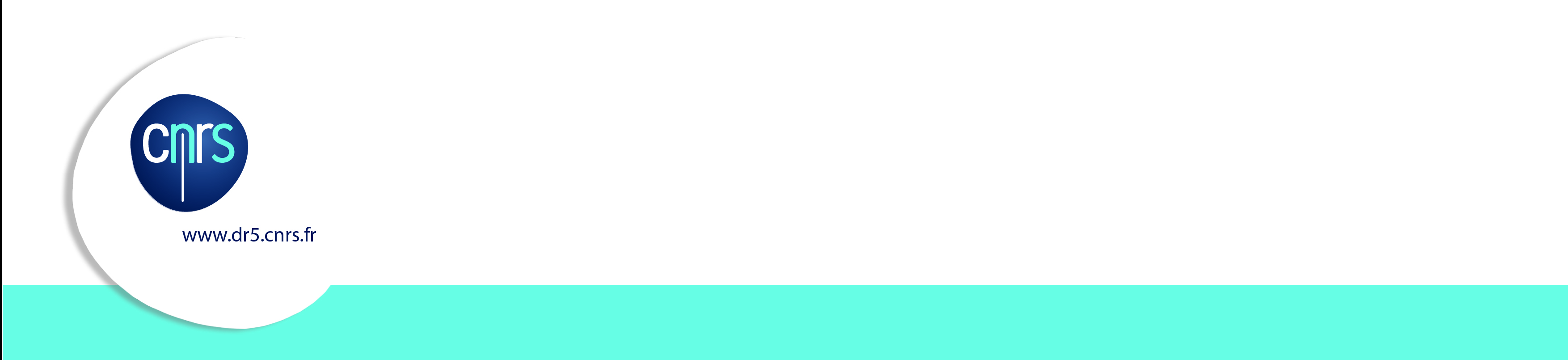 Nous vous remercions de bien vouloir compléter le formulaire ci-dessous et nous vous invitons à lire attentivement toutes les modalités de prise en charge de votre mission par le CNRS (cf. au verso)1 - Renseignements concernant le MISSIONNAIRE :2 - RenseignementS concernant la Mission ou le déplacement :3 – VOYAGE:INFORMATIONS LIEES AU REMBOURSEMENT DE VOS FRAIS DE DEPLACEMENTAVANT DE PARTIRRenvoyez dès à présent cette demande d’ordre de mission signée, UNIQUEMENT PAR MAIL (SCANNEE) :Au Service des affaires générales (SAG) : dr5.sag@cnrs.fr,Frais de transportCWT est votre seul outil de réservation pour vos titres de transport.Le lien pour la réservation est : http://www.dgdr.cnrs.fr/achats/agence/simbad.htm.  Dans l’étape finalisation : « envoyer pour autorisation à »  sélectionner « –VALIDFP DR - MOY500 »La location de voiture et les taxis ne sont, a priori, pas autorisés. Ces moyens de transports doivent absolument être justifiés, notamment par l’absence de transport public, des contraintes horaires réelles, ou la charge d’objets très lourds ou encombrants.Pour l’utilisation d’un véhicule personnel, il faut obligatoirement en demander à l’avance l’autorisation et  fournir une attestation d’assurance certifiant la prise en charge des déplacements professionnels ainsi qu’une photocopie de votre carte grise en cours de validité.Frais de séjourRepas : Si hors de la résidence administrative ou familiale : forfait de 7.63 € dans un restaurant administratif et sinon de 15.25 €Hébergement sur la base d’une chambre simple : Prise en charge directement sur le marché hébergement « ALBATROS - KLEE» via le lien : http://www.dgdr.cnrs.fr/achats/agence/simbad.htm   sélectionner le valideur DR05 -VALIDFP - MOY500 ou sur présentation d’une facture d’hôtel acquittée dans la limite de l’indemnité fixée par l’administration :marché hébergement ou carte affaire : 90.00 € hors Ile de France, 120.00 € en Ile de France,hors marché hébergement, hors carte affaire en France : 60.00 € / nuitée,forfait variable couvrant tous les frais locaux (repas, hôtel, transports locaux) pour l'étranger.AU RETOUR DE LA MISSIONMerci de bien vouloir nous retourner tous les documents qui permettront le remboursement rapide de vos frais et en tout état de cause dans les 15 jours qui suivent votre déplacement : (si votre mission ne vous a pas occasionné de frais, vous voudrez bien compléter, signer et retourner l’état de frais à zéro)à l’adresse Service des affaires générales - DR05 CNRS 1 place A. Briand 92195 Meudon cedex : Votre convocation et/ou ordre de mission (les originaux),L’état de frais complété et signé par vous-même que vous pouvez télécharger via le lien : http://www.dgdr.cnrs.fr/mpr/pratique/Missions/Retour-mission.htm Votre responsable/directeur ne doit pas signer cet état de frais qui n’est pas engagé sur les crédits de son unité.Les originaux de tous vos justificatifs de transports et de frais engagés :billets d’avion, de train, boarding pass, factures le cas échéant,factures d’hôtel acquittées,reçu carte corporate si vous payez votre hôtel ou repas par ce moyen,tout autre justificatif pour lequel vous demandez le remboursement.Un Relevé d’identité bancaire ou postal.NOMPrénomN° de Sécurité SocialeDate de NaissanceNationalitéAdresse du domicile Code Postalet VilleCourrielTéléphoneVous êtes agent CNRS Oui NonSi non, précisez l’organisme de rattachementTitulaire de la carte corporate CNRS  Oui Non Oui Non Oui NonObjet de la MissionDépart  Du domicile Du lieu de TravailLe : Destination « Ville » PaysRetour  Au domicile Sur lieu de TravailLe : Moyen de transportNuméro de Réservation CWTVéhicule Personnel(Autorisation soumise à condition, cf verso et remboursement sur la baseAR SNCF 2ème classe)Indiquer le nombre de kilomètres prévusRéservation Hôtelière (ALBATROS) Oui NonN° de Réservation